ΑΙΤΗΣΗ ΣΥΜΜΕΤΟΧΗΣΟ/Η ………………………………………………………………..γονέας του/της………………………………………….....…………………………………………….που φοιτά στον ……………………………………………………………………….Σταθμό του Δήμου Μεταμόρφωσης επιθυμώ να συμμετάσχω στις παρακάτω συναντήσεις:08/06/22, 18:00: « Οι φοβίες στα πρώτα στάδια ανάπτυξης ενός    παιδιού».Αγγελική Ζέρβα, ψυχολόγος - εκπαιδευόμενη στη Γνωσιακή Συμπεριφορική θεραπεία1ος βρεφονηπιακός σταθμός (Πεύκων & Κυβέλης 1)15/06/22, 18:00: «Η επιθετικότητα στην παιδική ηλικία».Σοφία Μιχαλομανωλάκη, Κοινωνική Λειτουργός - Οικογενειακή Θεραπεύτρια1ος βρεφονηπιακός σταθμός (Πεύκων & Κυβέλης 1)22/06/22, 18:00: «Πώς να παίξουμε δημιουργικά με τα παιδιά μας και να χρησιμοποιούμε με ορθό τρόπο τα ψηφιακά μέσα».Αγγελική Κουτσούρη, Ψυχολόγος - Παιδοψυχολόγος1ος παιδικός σταθμός (Ιερού Λόχου & Δημητσάνας)29/06/22, 18:00: «Η γλωσσική ανάπτυξη των παιδιών προσχολικής ηλικίας: Από τη θεωρία στην πράξη».Μαρία Νεοφωτίστου, Λογοθεραπεύτρια1ος παιδικός  (Ιερού Λόχου & Δημητσάνας)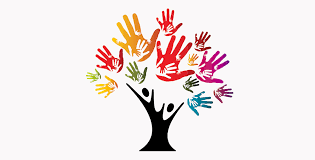   Η Συμμετοχή των Γονέων Μετράει...	